                                Речь - это важнейшая творческая психическая функция человека, область проявления присущей всем людям способности к познанию, самоорганизации, саморазвитию, к построению своей личности, своего внутреннего мира через диалог с другими личностями, другими культурами.    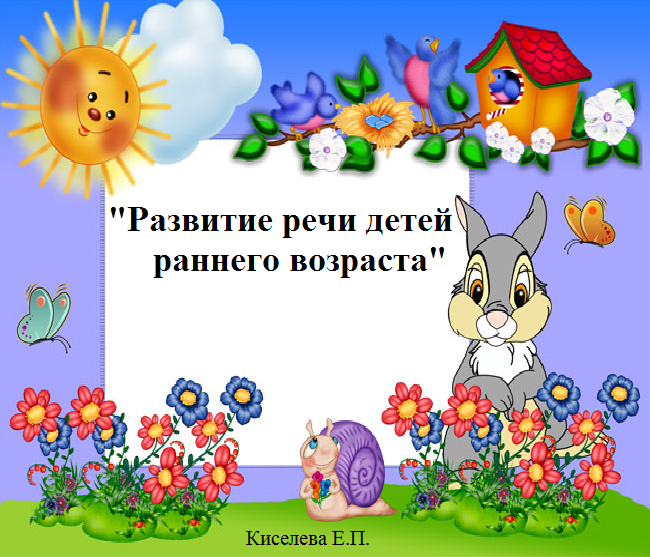 Речь - это сложная система знаков, позволяющая обозначать различное явления внешнего и внутреннего мира и, следовательно, выразить и осознать их. Даже первые детские слова несут в себе элементы обобщения, отражают работу мысли. Осваивая речь, ребёнок овладевает знаковой системой, которая становится мощным средством развития сознания, мышления, общения, управления своим поведением. Речь - это наиболее совершенное, ёмкое и точное средство общения. Овладение речью меняет характер общения с окружающими людьми. С ёе помощью малыш учится выражать свои желания и стремления, понимать других, договариваться.Слово - расширяет для ребёнка рамки окружающего мира, позволяет выйти за пределы конкретной ситуации. К трем годам при нормальном развитии ребёнок осваивает все основные грамматические категории языка разговорной речи. Для детей этого возраста характерна потребность в общении. Развитие разнообразных форм общения ребёнка со сверстниками - важнейшая задача педагогики раннего возраста.         Богатство и широта представлений ребёнка о явлениях общественной жизни, о мире вещей, созданных руками человека, во многом определяют как умственное, так и речевое развитие детей. Чем правильнее и ярче будут впечатления, чем больше детей будут знать, тем интереснее и содержательнее будет их жизнь. Частое обращение к взрослым и сверстникам способствует развитию речи у детей. Они активно рассказывают окружающим о том, куда ходили, что видели, используя различные части речи, простые и распространенные предложения.       Работу по данной теме нужно  строить на доступных приёмах, способах и методах для детей раннего возраста, используя натуральные (настоящие) предметы (т. е снег, земля, одежда, продукты питания, камни, стекло, и т.д.)  и предметы, изображающие подобия натуральных предметов (т. е машины, корабли-транспорт, мебель, бытовая техника и т.д.). В работе с детьми раннего возраста большое внимание нужно уделять и игре - как основному виду деятельности, сюрпризным моментам; проблемным ситуациям – где ребёнок методом проб и ошибок ищет выход из сложившейся  ситуации, основной образовательной  деятельности – где до ребёнка доносятся основной материал для усвоения и пополнения знаний, наблюдениям – где дети могут видеть изменения в природе, различные погодные явления, действия и передвижения людей, транспорта, птиц и животных и т.д., труду – где ребенок, выполняя работу, прослеживая всю последовательность действий и др.     Ребёнок познает окружающий мир достаточно активно, стремясь увиденное, услышанное претворить в жизни.    Используя различные метода, средства, приёмы, необходимо помнить то, что самое главное – это наше личное отношение к обществу, к тем событиям и явлениям, с которыми мы знакомим маленьких детей.     «Ребёнку нечего отрицать, ему нужна положительная пища, кормить его ненавистью, отчаянием и презрением может только человек, вовсе не понимающий потребностей детства» Эти слова К.Д. Ушинского как нельзя лучше отражают сущность работы по ознакомлен6ию малышей с окружающим миром, социальной действительностью для развития речи.    Примеры способов и методов для родителей по развитию речи через ознакомление с окружающим: Одежда (одевание, раздевание, сезоны) – беря одежду детей. Транспорт (самолётик выполняет траекторию полёта, при подкидывании машинки она не летит, а падает- значит, она не летает, а ездит по земле; кораблик, при потоке воздуха, плывет, машинка тонет и т.д.)Овощи и фрукты (размер, вкус, запах)Предметы для опытно-экспериментальных игр (бумага, снег, краски, камешки, стекло, мука, сахар, земля и многое другое.)                                                   Пример:  - Как из снега превращается вода;                  -Что происходит с водой при окрашивании;                  -Что происходит с водой при замерзании;                  -Что происходит со льдом в тепле.       Речь детей под направляющим руководством взрослых быстро совершенствуя. С её развитием точнее и осмысленнее становится восприятия ребёнком предметов и явлений. Рассматривая игрушки, картины, иллюстрации, они безошибочно называют знакомые объекты. Малыши способны слушать и воспринимать несложные рассказы без показа и выполнять простые словесные поручения. Дети овладевают умением понимать несложные рассказ взрослого о событиях, не имевших места в их личном опыте. Они легко запоминают и повторяют за взрослыми не только отдельные слова, но и целые фразы, рифмовки. Здесь большое значение имеет речь воспитателя, его умение разговаривать с детьми, преподносить так, чтобы вызывать интерес и желание к повторению за взрослыми. Речь педагога должна быть четкой, выразительной, неторопливой. Слова и фразы, сказанные детям, не должны быть случайными, а порой их следует продумать заранее. Любой разговор с детьми должен быть деловым, обстоятельным, а интерес воспитателя к тому, что говорит и делает ребёнок, должен быть «интересом всерьез». Дети безошибочно реагируют на настроение педагога, его интонацию, жесты. И если воспитатель искренне с удовольствием «дует на горячие пироги и съедает их», показывает, как клюёт курочка, ребёнок не просто заряжается желанием сделать также, а стремится сделать или сказать это очень хорошо, с настроением. Умение правильно пользоваться интонациями средствами выразительности речи отрабатывается при проговаривании детьми потешек, песенок, прибауток, сказок, небольших стихов, в общем  произведения малого фольклора.        Детский фольклор - это особенная область народного творчества.  Она включает целую систему поэтических и музыкально-поэтических жанров фольклора. В течение многих веков прибаутки, потешки, и т.д., любовно и мудро поучают ребенка, приобщают его к высокой моральной культуре своего народа.           Ценность детского фольклора заключается в том, что с его помощью взрослый легко устанавливает с ребёнком эмоциональный контакт, эмоциональное общение. Интересное содержание, богатство фантазии, яркие художественные образы привлекают внимание ребёнка, доставляют ему радость и в тоже время оказывает на него свое воспитание воздействие. Незатейливые по содержанию и простые по форме малые формы народного поэтического творчеств таят в себе немалые богатства - речевые, смысловые ,звуковые.        Знакомство с малым детским фольклорам развивает речь, формируются нравственные привычки, обогащаются знания об окружающим мире.          Детский малый фольклор может стать ценным средством речевого развития ребёнка раннего возраст.         Знакомство с фольклорными произведениями всегда обогащает речь детей, и чем раньше соприкасается с ним ребёнок, тем лучше развивается его речь. И когда при этом сопровождаются произведения  игровыми действиями, показание игрушек, возможностью договаривать слова, фразы, даёт ещё больший эффект при развитии речи ребёнка в целом. Организованная образовательная деятельность «Домашние животные»    Программное  содержаниеЦель: Развитие речи детей раннего возраста    через  драматизацию  произведений  малого  фольклора                                                                                                                               Задачи:Продолжать учить детей понимать содержание стихов, песенок и потешок: учить эмоционально воспринимать образы в художественном слове малого фольклора.Пополнять представление детей о домашних птицах: упражнять в произношении названий частей тела, их голоса.Развивать умения выразительно отображать образы (петушка, курочку и гуся) в стихотворении, песенках, потешках, движении.Воспитывать у детей положительные качества: любовь и бережное  отношения к животным, птицам.Развивающая среда:Игрушки (гусь, петушок, курочка)ЗёрнышкиДомикКорзинка с яичками (киндер сюрприз)Ход занятияДети с воспитателем подходят к домику, окошко плотно закрыто.    (Вос-ль предлагает отгадать, кто в нем живет)                      Беленьки перышки,                              Красный гребешок,                              Кто живет здесь в домике?(ответы детей) Воспитатель стучит в окошко, ему никто не отвечает.                         Заболел наш петушок.                                Он под дождиком промок                                И теперь не может нам                                Кукарекать по уторам.                                Нужно Петю выручать                                 За него пока кричать.Давайте я дам ему лечебных зёрнышек. А пока он лечится, мы за него будем петь его песенку, и будить всех по утрам. Как надо петь песенку петушка?             (Дети вместе с воспитателем кричат: «Ку-ка-ре-ку».)Петушок: Я теперь совсем здоров-                  Спасибо детям за заботу,                  Готов я выйти на работу.                  Кукарекать буду рад,                  По утрам будить ребят.                  Я начну, вы - завершайте.                  Хором дружно продолжайте.Вос-ль предлагает детям вместе рассказать стихотворение Г. Бойко «Петушок» и имитируя движения.                       Петушок у нас горластый.                       По утрам кричит он: «Здравствуй!»                       На ногах его сапожки,                       На ушах висят серёжки,                       На головке гребешок-                       Вот какой он, петушок.Вдруг раздаётся еще чей-то голос:                       -Га-га-га!Га-га-га!Кто узнает меня?Воспитатель: Дети, вы узнали нашего гостя?                 (ответы детей)               -Это гусь, друг петушка.Д/игра «Посмотри и назови».  Гусь: -Га-га-га! Га-га-га          Посмотрите на меня!          У меня есть … (воспитатель указывает на лапки)          Забыл, как называется.          А вы знаете?  (ответы детей)По аналогии проводится игра с другими частями тела (шея, крылья, клюв, хвостик)Гусь: Ой, спасибо, дети дорогие! Я постараюсь всё запомнить. Ой           ребятки я забыл позвать курочку. (зовёт курочку)Раздаётся голосок курочки:  -Ко-ко-ко, ко-ко-ко!                                                        В гости меня позвали.                                                        Ко-ко-ко, ко-ко-ко!                                                        Вы меня узнали!(ответы детей)Курочка здоровается с детьми и просит спеть свою песенку: «Ко-ко-ко.»                      (дети вместе с курочкой припевают песенку)Курочка: Спасибо детки!Воспитатель: А за это мы вам расскажем новую потешку, а вы внимательно слушайте.  (воспитатель с курочкой инсценируют потешку)                    -Курочка-рябушечка,                                  Куда ты пошла?                                 -На речку.                                 -Курочка-рябушечка,                                  Зачем ты пошла.                                 -За водичкой.                                 -Курочка-рябушечка,                                  Зачем тебе водичка?                                 -Цыпляток поить.                                 -Курочка-рябушечка,                                  Как цыплятки просят пить?                                 -Пи-пи-пи-пи-пи-пи!(Курочка предлагает детям проговорить и прочитать текст потешки, еще раз)После повторения потешки воспитатель предлагает детям: сравнить петушка, курочку и гуся по их внешним сходствам, строению; затем назвать их отличительные особенности, т.е. голоса, звуки.Воспитатель: Ой ребятки как быстро время прошло нам пора возвращаться в группу.Курочка: Ко-ко-ко! Подождите мы вам подарочки приготовили.(Раздают детям пластмассовые яички-киндер сюрприз. Дети прощаются и уходят в группу)Используемая литература: Конспекты интегрированных занятий во второй младшей группе детского сада. Ознакомление с художественной литературой. Развитие речи. Обучение грамоте: Практическое пособие для воспитателей ДОУ//Авт.сост. Аджи А.В.- Воронеж: ИП Лакоцепин С.С., 2009.-170 с.Грезик Т.И. Познавательное развитие детей 3-4 лет: метод. Пособие для воспитателей/Т.И. Грезик.-М.:Просвещение,2010.-79с.Гербова В.В. «Занятия по развитию речи в первой младшей группе детского сада». Планы занятий. -2-е изд.,испр. И доп.-М: Мозаика-Синтез,2011-112с.: